
OMICS Group invites all the participants across the globe to attend World Congress on Petrochemistry and Chemical Engineering during November 18-20, 2013 at Hilton San Antonio Airport, USA.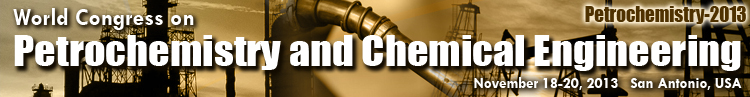 Petrochemistry-2013 is a remarkable event which brings together unique and International academic scientists, leading engineers, universities and industries making the congress a perfect platform to share experience, foster collaborations across industry and academia and evaluate emerging technologies across the globe.The World Congress on Petrochemistry and Chemical Engineering will schedule and coordinate all meetings with our Editorial Board Members of Journal of Chemical Engineering and Process Technology, Journal of Petroleum & Environmental Biotechnology and other experts in the Petrochemistry & Chemical Engineering fields across the World. The scientific program paves a way to gather visionaries through the research talks and presentations and put forward many thought provoking strategies in Petrochemistry & Chemical Engineering. The scientific program will focus on Advanced Technologies in Petrochemistry and Chemical Engineering.Conference Highlights:New Methods and Technologies in Petrochemistry and Oil-refiningRenewable Energy and FeedstockProcesses for Bulk and Fine ChemicalsSeparations and Downstream ProcessingModeling and SimulationNew Concepts and InnovationsChemical Reaction EngineeringApplications of Chemical Reaction EngineeringMacro and Nano Science TechnologyMineral ProcessingSources, Ecological Problems and Management of PetrochemistryChemical Applications in Producing Oil and GasPlease visit us at http://www.omicsgroup.com/conferences/petrochemistry-chemical-engineering-2013/Related JournalsJournal of Chemical Engineering & Petrol Technology 
Journal of Petroleum & Environmental Biotechnology

ContactJohn RossBusiness Development ManagerEmail:johnross@omicsgroup.netOMICS Group Conferences 5716 Corsa Ave¦Suite110Westlake, Los AngelesCA-91362-7354, USAOffice +1- 650-268-9744Toll No +1-800-216-6499 (USA & Canada)Fax +1-650-618-1414